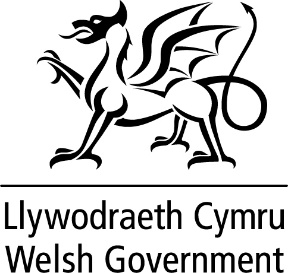 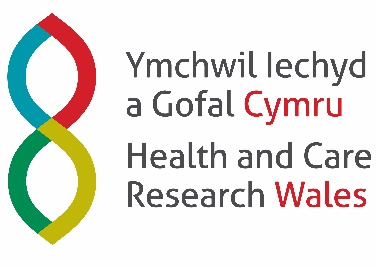 Equality monitoring formCompletion of this form is voluntary. You are not obliged to answer all or any of the questions.If you are willing, please send it in at the same time as your application. It will be stored separately and anonymously.Health and Care Research Wales awards and grants are awarded after a fair and open process, based on merit in accordance with our published criteria. By completing this monitoring form, you will be helping us meet our public sector equality duty under section 149 of the Equality Act 2012 and section 75 of the Northern Ireland Act 1998. Your personal data will always be treated in confidence and when anonymised with data from other applicants will help us monitor the diversity of the field of applicants, and the success rate of applications by protected characteristic. The summary data may be published by Health and Care Research Wales in a report. We will always ensure that it is not possible to identify individuals from the summary data.Your responses to questions regarding your gender, if you are disabled, your ethnic group, sexual orientation, your religion or belief, your age and caring responsibilities will never be made available to the panel considering your application.The only exception to this is if you have explicitly contacted us via healthandcareresearchgrants@gov.wales in order to discuss reasonable adjustments to the application process.For full information about how we handle your data please see our Privacy Notice. This data is collected and held on the basis that you consented to provide this information to departments alongside your application and you have not given notice that you do not wish for your data to be processed for this purpose.This data may be held for up to five years by Welsh Government on behalf of Health and Care Research Wales, who are controllers of the data. 1) What is your date of birth? (dd / mm / yyyy)_____ / ____ / _____2) How would you describe your national identity? Tick all that apply.  Welsh  English  Scottish  Northern Irish  British  Other, write in: _______________3) What is your ethnic group? Choose one section from A to E then tick one box to describe your ethnic group or background.A White Welsh, English, Scottish, Northern Irish or British  Irish  Gypsy or Irish Traveller  Roma Any other White background, write in _______________B Mixed / multiple ethnic groups White and Black Caribbean  White and Black African  White and Asian  Any other Mixed or Multiple background, write in _______________C Asian / Asian British Indian  Pakistani  Bangladeshi  Chinese  Any other Asian background, write in _______________D Black / African / Caribbean / Black British Caribbean  African background, write in below Any other Black, Black British or Caribbean background, write in _______________E Other ethnic group Arab  Any other ethnic group, write in _______________4) What is your religion?  No religion  Christian (all denominations)  Buddhist  Hindu  Jewish  Muslim  Sikh  Any other religion, write in _______________5) Do you have any physical or mental health conditions or illnesses lasting or expected to last for 12 months or more?  Yes  No (go to 7)6) Do any of your conditions or illnesses reduce your ability to carry out day-to-day activities?  Yes, a lot  Yes, a little  Not at all7) Do you care for children, or give any help or support to anyone because they have long-term physical or mental health conditions or illnesses, or problems related to old age? Exclude anything you do as part of your employment No Yes, 9 hours a week or less Yes, 10 to 19 hours a week Yes, 20 to 34 hours a week Yes, 35 or more hours a week8) Have you had a career break in the last five years due to disability or to caring responsibilities? Yes, write in number of years _______________ No 9) What is your sex? Male Female Other10) Is the gender you identify with the same as your sex registered at birth?  Yes  No, write in gender identity _______________11) Which of the following best describes your sexual orientation?  Straight / heterosexual Gay or lesbian Bisexual Other sexual orientation, write in _______________